Территория под строительство многоквартирного жилого дома со встроено-пристроенными помещениями общественного назначения по улице Октябрьская.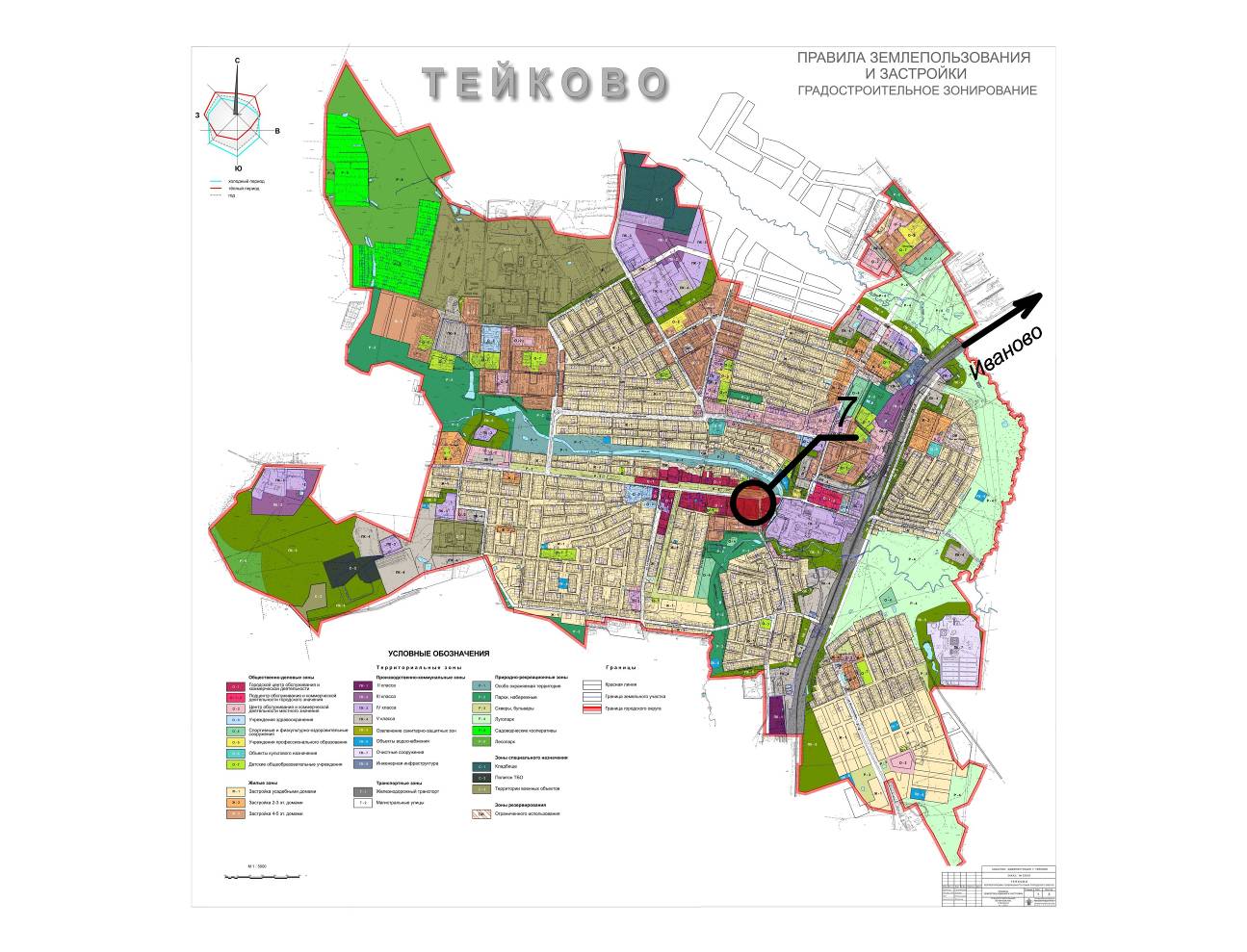 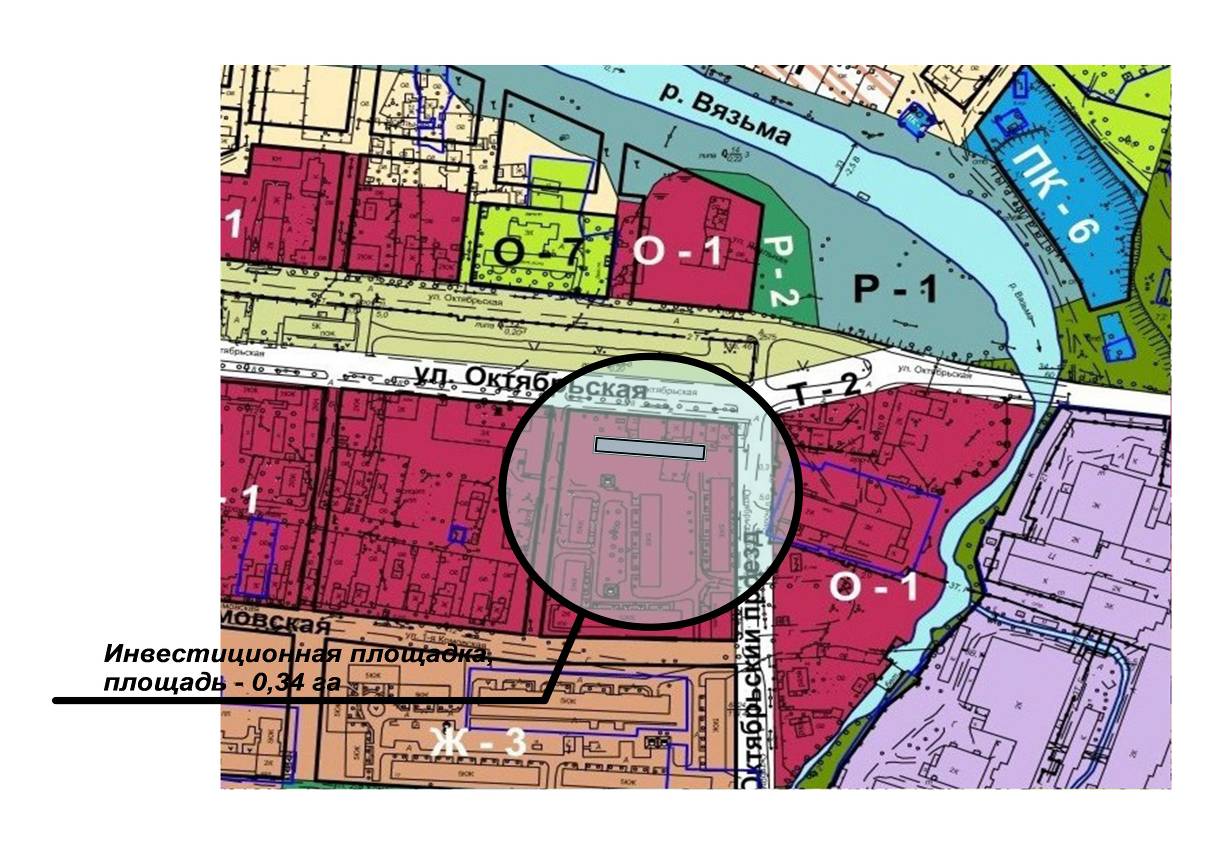 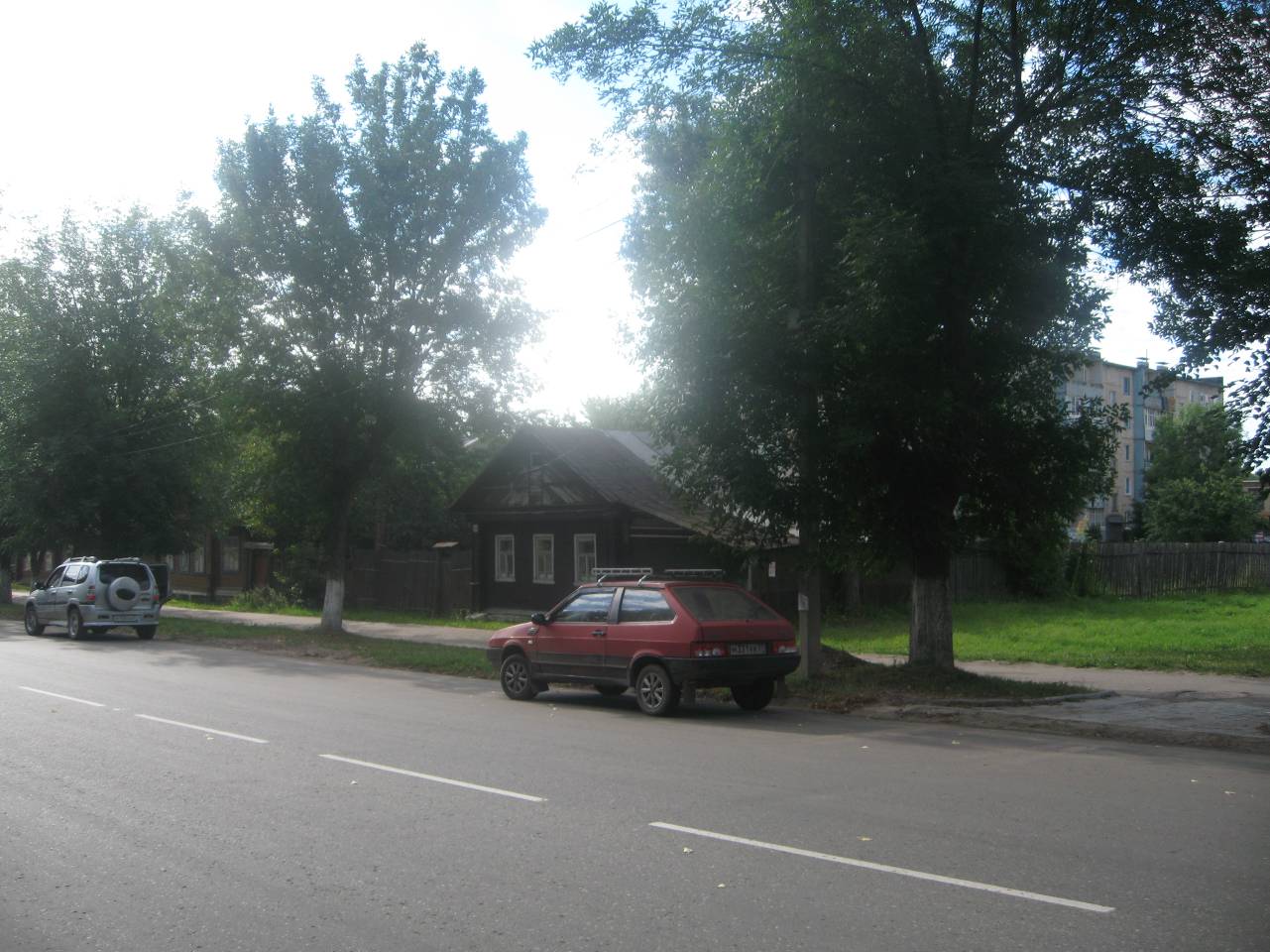 Класс объектаЗемельный участокКадастровая стоимость участка (руб.)Категория земельЗемли населенных пунктовВ соответствии с действующими правилами землепользования и застройки, земельный участок относится к общественно-деловой зоне городского центра обслуживания и коммерческой деятельностиОписание объектаЗемельный участок расположен на центральной улице города. На земельном участке расположены ветхие индивидуальные жилые домаПлощадь (га)Описание местоположение объекта                                                                             центральная часть городаОписание местоположение объекта                                                                             центральная часть городаОбластьИвановскаяРайонТейковскийНаселенный пунктТейковоВладелец                                                                государственная собственность, частная собственностьКонтактное лицо (Ф.И.О.)Хливная Татьяна Вячеславовна – заместитель главы администрации г.о. Тейково (по финансово-экономическим вопросам) Координаты для контактаг.о. Тейково Ивановской области, пл. Ленина, д. 4.(49343) 2-18-37Первичное назначение объектаКоммуникации                                                                                                        Коммуникации                                                                                                        Водопровод (наличие, возможность подключения) Имеется возможность подключения к существующим сетям, расстояние до Электроэнергия (мощность в наличии, возможность подключения)Имеется возможность подключения к существующим сетям, расстояние до Отопление (состояние, возможность подключения)Имеется возможность подключения к существующим сетям, расстояние до Газ (мощность в наличии, возможность подключения)Имеется возможность подключения к существующим сетям, расстояние до Канализация (состояние, возможность подключения)Имеется возможность подключения к существующим сетям, расстояние до Подъездные пути                                                                                             Подъездные пути                                                                                             Автодорога (расстояние до основных автомагистралей, наименование автомагистралей)Земельный участок расположен  в непосредственной близости от асфальтированной  автодорогиЖелезная дорога (расстояние до ж/д путей, наименование ближайшей ж/д станции)до ст. Тейково северной железной дороги .Км до ближайшего жилья.Карта расположения объекта на местности (выписка из ГЗК, либо фрагмент дежурной кадастровой карты участка)прилагаетсяФотография объектаприлагаетсяЮридическая документацияЮридическая документацияВид праваЧастная собственность, государственная собственностьОбремененияПредлагаемые формы реализации (направление использования)Строительство многоквартирного жилого домаПроцент готовности к реализацииИнвестиционная идеяДата подготовки сведений